6. pielikums Ministru kabineta 2020. gada 18. februāranoteikumiem Nr. 114Pārbaudes akts Nr. _______ par īpaši aizsargājamo nemedījamo sugu vai migrējošo sugu dzīvnieku nodarītajiem postījumiem augkopībai(vieta)	(datums)Pārbaude veikta 20___. gada ___. _____________ bezsniega un bezsala apstākļos. Pārbaudē piedalās:  komisijas locekļi: (iestāde, struktūrvienība, amats, vārds, uzvārds) eksperti:(institūcija, vārds, uzvārds, darbības joma, sertifikāta (ja ir) numurs un izsniegšanas datums) iesniedzējs: (vārds, uzvārds, personas kods)Pārbaude veikta, pamatojoties uz iesniedzēja (vārds, uzvārds; juridiskai personai – nosaukums (firma) un reģistrācijas numurs)pieteikumu 	(pieteikuma saņemšanas datums un reģistrācijas numurs)Zemes īpašnieks vai lietotājs (vārds, uzvārds, personas kods; juridiskai personai – nosaukums (firma) un reģistrācijas numurs)Īpašuma nosaukums un kadastra numurs Pārbaudītās zemes vienības kadastra apzīmējums Pārbaudītā īpašuma (zemes vienības) atrašanās vieta (novads, pagasts vai pilsēta)Pārbaudē konstatēts:1. Postījumu kopējā platība (ha) konkrētajā zemes vienībā 2. Postīto kultūraugu nosaukums un platība ____________________________________________	_______________	(kultūrauga nosaukums) 	(postījumu platība, ha)____________________________________________	_______________	(kultūrauga nosaukums) 	(postījumu platība, ha)____________________________________________	_______________	(kultūrauga nosaukums) 	(postījumu platība, ha)3. Postījumus nodarījušo īpaši aizsargājamo nemedījamo vai migrējošo dzīvnieku suga (sugu grupa) 4. Veiktie aizsardzības pasākumi postījumu novēršanai5. Ļaunprātīgi veicināta nodarīto zaudējumu rašanās vai to apmēra palielināšanās (atzīmēt ar x):	ir	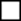 	nav	(konstatējuma pamatojums)6. Cita informācija Pielikumā (kartoshēma, fotouzņēmumi):Komisijas locekļi: (vārds, uzvārds, paraksts)Eksperti:(vārds, uzvārds, paraksts)Iesniedzējs:(vārds, uzvārds, paraksts)Atzīme par atteikšanos parakstīt pārbaudes aktu Informējam, ka pieteikumā iesniegto personas datu pārzinis ir Dabas aizsardzības pārvalde. Datu pārziņa un datu aizsardzības speciālista kontaktinformācija: tālrunis: 67509545elektroniskā pasta adrese: datu.aizsardziba@daba.gov.lvJūsu personas dati tiks apstrādāti tikai kompensāciju piešķiršanas nolūkā un saskaņā ar Eiropas Parlamenta un Padomes 2016. gada 27. aprīļa Regulas (ES) 2016/679 par fizisku personu aizsardzību attiecībā uz personas datu apstrādi un šādu datu brīvu apriti un ar ko atceļ Direktīvu 95/46/EK (Vispārīgā datu aizsardzības regula), 6. panta 1. punkta "e" apakšpunktu – apstrāde nepieciešama, lai izpildītu uzdevumu, ko veic sabiedrības interesēs vai īstenojot pārzinim likumīgi piešķirtās oficiālās pilnvaras.Lai nodrošinātu normatīvajos aktos noteikto prasījuma tiesību normu ievērošanu, Dabas aizsardzības pārvalde personas datus glabā 10 gadus.Informējam, ka Jums ir tiesības:pieprasīt pārzinim piekļuvi Jūsu personas datiem, to labošanu vai dzēšanu, vai apstrādes ierobežošanu attiecībā uz Jūsu datiem; iebilst pret Jūsu personas datu apstrādi;uz Jūsu personas datu pārnesamību;iesniegt Datu valsts inspekcijā sūdzību par nelikumīgu Jūsu personas datu apstrādi. Informējam, ka Jūsu personas dati netiks apstrādāti ārpus Dabas aizsardzības pārvaldes. Datu apstrāde ārpus Dabas aizsardzības pārvaldes ir iespējama tikai gadījumos, kas noteikti normatīvajos aktos.Vides aizsardzības un reģionālās attīstības ministrs	A. T. Plešs